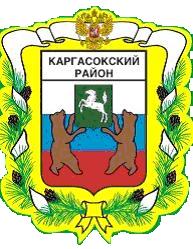 МУНИЦИПАЛЬНОЕ ОБРАЗОВАНИЕ «Каргасокский район»ТОМСКАЯ ОБЛАСТЬДУМА КАРГАСОКСКОГО РАЙОНАЗаслушав представленный Администрацией Каргасокского района отчет об исполнении  бюджета муниципального образования «Каргасокский район» за первый квартал 2023 годаРЕШИЛА:Глава Каргасокского района 							 А.П. АщеуловРЕШЕНИЕ                                                                    проект РЕШЕНИЕ                                                                    проект РЕШЕНИЕ                                                                    проект  21.06.2023№   с. Каргасокс. КаргасокОб  исполнении бюджета муниципального образования «Каргасокский район» за первый квартал 2023 года           1. Принять к сведению информацию об исполнении бюджета муниципального образования «Каргасокский район» за первый квартал 2023 года.           2.Настоящее решение официально опубликовать (обнародовать) в установленном порядке.Председатель ДумыКаргасокского района      И.В. Кирин 